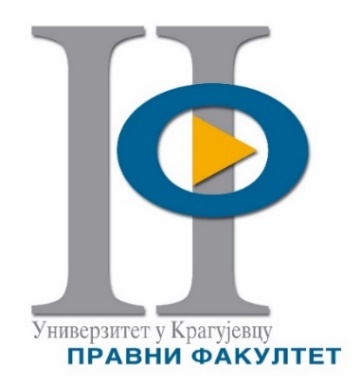 Напомена:Унесени подаци користиће се искључиво у сврху евидентирања учесника и издавања фактураОрган/организација:Адреса:Телефон:Факс:e-mail:ПИБ:Контакт особа за плаћање:Учесник/ца:Име и презиме:    1. 					Функција: 		    2. 					Функција:		    3. 					Функција:Рок за подношење пријава: 20. новембар 2019. годинеКотизација за семинар за сваког од учесника износи 6.000,00 динара са ПДВ-ом.Уплату котизације је неопходно извршити на рачун: 325-9500600026614-39 (прималац: ДУГА-СИСТЕМ д.о.о., Радоја домановића 1А, 34000 Крагујевац), са назнаком котизација за семинар: "Најзначајније новине у новом предлогу Закона о јавним набавкама са освртом на актуелна питања из тренутно важећег закона", до 20. новембра 2019. године.Попуњену пријаву доставити нa e-mail: dvucinic@jura.kg.ac.rs или на факс: 034/306-540